SPÓŁKA WODNO-ŚCIEKOWA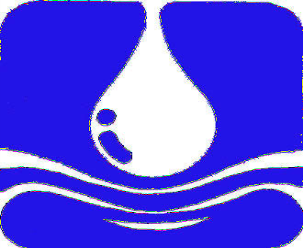 „SWARZEWO” w Swarzewieul. Władysławowska 84, 84-120 Władysławowotel.(0-58) 674-15-08, fax (0-58) 674-15-69, e-mail: przetargi@sws-swarzewo.pl; www.sws-swarzewo.plW celu dokonania analizy rynkowej Spółka Wodno – Ściekowa „SWARZEWO” w Swarzewie, zwraca się z prośbą o podanie ceny netto na:OPIS PRZEDMIOTU INFORMACJI CENOWEJ: Dostawa części zamiennych do silnika gazowego MWM TCG 2016 V08C, wg wykazu poniżej.Części zamienneZłożone informacje powinny zawierać cenę nettoKontakt:Gł. spec. ds. przetargów – Mieczysław Antochowskitel. 600 87 29 12 lub 58 674 15 08fax. 58 674 15 69      Termin płatności – do 14 dni od daty odbioru przedmiotu zamówienia.Informacje cenowe prosimy przesyłać na podany adres email: przetargi@sws-swarzewo.pl 
w terminie do 10.04.2019 r. do godz. 10.00Złożona informacja cenowa nie będzie stanowić oferty w myśl art. 66 Kodeksu Cywilnego, jak również nie jest ogłoszeniem w rozumieniu ustawy Prawo zamówień publicznych. Informacja ta ma na celu wyłącznie dokonanie analizy rynkowej  i uzyskanie wiedzy na temat kosztów dostaw i usług.Załączniki:Formularz informacji cenowejFORMULARZ INFORMACJI CENOWEJ……………………….   Pieczęć FirmowaNazwa …………………………………………………………………………………… Adres: ………………………………………………………………………………………………… Telefon: ……………………… ……………Faks:……………………………………… NIP: ………………………………………. Regon:……………………………………… Przedmiot informacji cenowej:OferujemyDostawę części zamiennych do silnika gazowego MWM TCG 2016 V08C, wg wykazu poniżej.Części zamienneUwaga: proszę padać tylko ceny nettoCałkowita wartość netto  …………………………………… PLNSłownie:………………………………………………………………………………………….….           				     …………………………………………………………          (pieczątka, data i podpis osoby uprawnionej do reprezentacji Firmy)Znak sprawy: DCZ/01/04/2019Swarzewo dnia, 02.04.2019 r.L.p.Numer częściOpisIlośćCena/szt.SumaL.p.Numer częściOpisIlośćSuma1.1231 9916Zawór wydechowy- oryginał162.1221 7738Zestaw uszczelnień głowicy-oryginał43.Świeca zapłonowa  Beru 18GZ6-77-2-Z20284.1227 6145Rura ochronna laski popychacza165.1234 2152Uszczelka46.1234 2153Mufa gumowa27.1231 9866Pierścień gniazda zaworu wydech-oryg.168.1250 0290Uszczelka 329.1231 4060Uszczelka8RAZEML.p.Numer częściOpisIlośćCena/szt.SumaL.p.Numer częściOpisIlośćSuma1.1231 9916Zawór wydechowy- oryginał162.1221 7738Zestaw uszczelnień głowicy-oryginał43.Świeca zapłonowa  Beru 18GZ6-77-2-Z20284.1227 6145Rura ochronna laski popychacza165.1234 2152Uszczelka46.1234 2153Mufa gumowa27.1231 9866Pierścień gniazda zaworu wydech-oryg.168.1250 0290Uszczelka 329.1231 4060Uszczelka8RAZEM